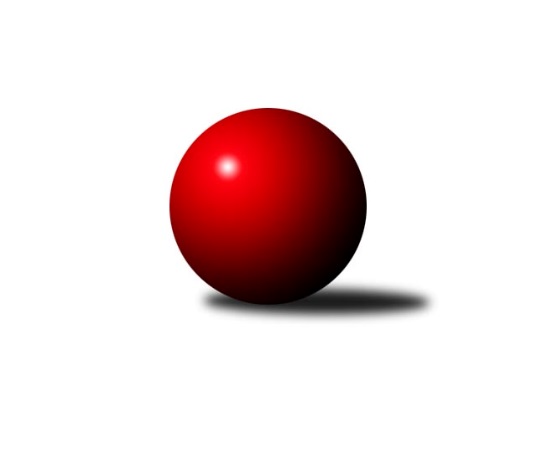 Č.13Ročník 2017/2018	26.6.2024 3. KLM B 2017/2018Statistika 13. kolaTabulka družstev:		družstvo	záp	výh	rem	proh	skore	sety	průměr	body	plné	dorážka	chyby	1.	TJ Lokomotiva Trutnov	13	11	1	1	70.5 : 33.5 	(177.5 : 134.5)	3387	23	2261	1126	20.1	2.	SKK Hořice B	13	9	1	3	61.0 : 43.0 	(167.0 : 145.0)	3265	19	2202	1063	28.8	3.	SKK Náchod	13	9	0	4	63.5 : 40.5 	(161.0 : 151.0)	3239	18	2149	1090	27.2	4.	Spartak Rokytnice nad Jizerou	13	8	0	5	66.5 : 37.5 	(177.0 : 135.0)	3338	16	2209	1129	27.2	5.	TJ Sokol Benešov	13	7	0	6	49.0 : 55.0 	(148.5 : 163.5)	3192	14	2146	1046	28	6.	TJ Sokol Tehovec	13	5	2	6	52.5 : 51.5 	(155.0 : 157.0)	3280	12	2195	1084	25.6	7.	TJ Sparta Kutná Hora	13	6	0	7	45.5 : 58.5 	(149.5 : 162.5)	3164	12	2130	1034	27.7	8.	SK Žižkov Praha	13	5	0	8	50.0 : 54.0 	(158.0 : 154.0)	3242	10	2161	1081	24.7	9.	Kuželkářský klub Jiří Poděbrady	13	5	0	8	47.5 : 56.5 	(148.5 : 163.5)	3221	10	2170	1052	27.8	10.	TJ Sokol Kolín	13	4	0	9	42.0 : 62.0 	(149.0 : 163.0)	3192	8	2158	1035	31.5	11.	SKK Jičín B	13	3	2	8	41.0 : 63.0 	(145.0 : 167.0)	3193	8	2166	1027	37.6	12.	KK Konstruktiva Praha B	13	3	0	10	35.0 : 69.0 	(136.0 : 176.0)	3173	6	2173	999	34.8Tabulka doma:		družstvo	záp	výh	rem	proh	skore	sety	průměr	body	maximum	minimum	1.	SKK Náchod	7	6	0	1	39.5 : 16.5 	(91.0 : 77.0)	3304	12	3389	3208	2.	TJ Lokomotiva Trutnov	7	5	1	1	32.5 : 23.5 	(88.0 : 80.0)	3321	11	3430	3260	3.	SKK Hořice B	7	5	0	2	32.5 : 23.5 	(90.5 : 77.5)	3315	10	3384	3232	4.	Spartak Rokytnice nad Jizerou	6	4	0	2	30.5 : 17.5 	(80.0 : 64.0)	3213	8	3274	3120	5.	TJ Sparta Kutná Hora	7	4	0	3	27.5 : 28.5 	(85.5 : 82.5)	3303	8	3426	3213	6.	TJ Sokol Tehovec	6	3	1	2	25.5 : 22.5 	(75.0 : 69.0)	3243	7	3300	3121	7.	TJ Sokol Benešov	4	3	0	1	18.0 : 14.0 	(50.5 : 45.5)	3272	6	3318	3256	8.	SK Žižkov Praha	5	3	0	2	22.0 : 18.0 	(65.0 : 55.0)	3325	6	3408	3245	9.	KK Konstruktiva Praha B	8	3	0	5	25.0 : 39.0 	(90.0 : 102.0)	3174	6	3257	3049	10.	SKK Jičín B	7	2	1	4	24.0 : 32.0 	(82.0 : 86.0)	3295	5	3448	3217	11.	Kuželkářský klub Jiří Poděbrady	7	2	0	5	24.5 : 31.5 	(82.5 : 85.5)	3188	4	3212	3119	12.	TJ Sokol Kolín	7	2	0	5	23.0 : 33.0 	(82.0 : 86.0)	3285	4	3387	3131Tabulka venku:		družstvo	záp	výh	rem	proh	skore	sety	průměr	body	maximum	minimum	1.	TJ Lokomotiva Trutnov	6	6	0	0	38.0 : 10.0 	(89.5 : 54.5)	3398	12	3473	3352	2.	SKK Hořice B	6	4	1	1	28.5 : 19.5 	(76.5 : 67.5)	3257	9	3382	3141	3.	Spartak Rokytnice nad Jizerou	7	4	0	3	36.0 : 20.0 	(97.0 : 71.0)	3356	8	3447	3252	4.	TJ Sokol Benešov	9	4	0	5	31.0 : 41.0 	(98.0 : 118.0)	3182	8	3438	2166	5.	SKK Náchod	6	3	0	3	24.0 : 24.0 	(70.0 : 74.0)	3228	6	3284	3166	6.	Kuželkářský klub Jiří Poděbrady	6	3	0	3	23.0 : 25.0 	(66.0 : 78.0)	3228	6	3385	2997	7.	TJ Sokol Tehovec	7	2	1	4	27.0 : 29.0 	(80.0 : 88.0)	3286	5	3522	3190	8.	TJ Sokol Kolín	6	2	0	4	19.0 : 29.0 	(67.0 : 77.0)	3177	4	3310	3018	9.	TJ Sparta Kutná Hora	6	2	0	4	18.0 : 30.0 	(64.0 : 80.0)	3169	4	3338	2899	10.	SK Žižkov Praha	8	2	0	6	28.0 : 36.0 	(93.0 : 99.0)	3231	4	3408	3160	11.	SKK Jičín B	6	1	1	4	17.0 : 31.0 	(63.0 : 81.0)	3176	3	3287	3085	12.	KK Konstruktiva Praha B	5	0	0	5	10.0 : 30.0 	(46.0 : 74.0)	3172	0	3275	3133Tabulka podzimní části:		družstvo	záp	výh	rem	proh	skore	sety	průměr	body	doma	venku	1.	TJ Lokomotiva Trutnov	11	9	1	1	59.5 : 28.5 	(148.5 : 115.5)	3384	19 	4 	1 	1 	5 	0 	0	2.	SKK Náchod	11	8	0	3	53.5 : 34.5 	(136.0 : 128.0)	3236	16 	5 	0 	1 	3 	0 	2	3.	SKK Hořice B	11	7	1	3	49.5 : 38.5 	(139.0 : 125.0)	3264	15 	3 	0 	2 	4 	1 	1	4.	Spartak Rokytnice nad Jizerou	11	7	0	4	58.0 : 30.0 	(149.5 : 114.5)	3335	14 	3 	0 	2 	4 	0 	2	5.	TJ Sokol Tehovec	11	5	1	5	46.5 : 41.5 	(136.0 : 128.0)	3299	11 	3 	0 	2 	2 	1 	3	6.	SK Žižkov Praha	11	5	0	6	45.0 : 43.0 	(139.5 : 124.5)	3265	10 	3 	0 	2 	2 	0 	4	7.	Kuželkářský klub Jiří Poděbrady	11	5	0	6	43.5 : 44.5 	(131.0 : 133.0)	3269	10 	2 	0 	4 	3 	0 	2	8.	TJ Sparta Kutná Hora	11	5	0	6	38.5 : 49.5 	(124.5 : 139.5)	3158	10 	3 	0 	3 	2 	0 	3	9.	TJ Sokol Benešov	11	5	0	6	37.0 : 51.0 	(117.0 : 147.0)	3190	10 	1 	0 	1 	4 	0 	5	10.	SKK Jičín B	11	3	1	7	34.0 : 54.0 	(122.0 : 142.0)	3161	7 	2 	1 	4 	1 	0 	3	11.	TJ Sokol Kolín	11	3	0	8	35.0 : 53.0 	(127.0 : 137.0)	3192	6 	2 	0 	4 	1 	0 	4	12.	KK Konstruktiva Praha B	11	2	0	9	28.0 : 60.0 	(114.0 : 150.0)	3174	4 	2 	0 	5 	0 	0 	4Tabulka jarní části:		družstvo	záp	výh	rem	proh	skore	sety	průměr	body	doma	venku	1.	TJ Sokol Benešov	2	2	0	0	12.0 : 4.0 	(31.5 : 16.5)	3288	4 	2 	0 	0 	0 	0 	0 	2.	SKK Hořice B	2	2	0	0	11.5 : 4.5 	(28.0 : 20.0)	3335	4 	2 	0 	0 	0 	0 	0 	3.	TJ Lokomotiva Trutnov	2	2	0	0	11.0 : 5.0 	(29.0 : 19.0)	3352	4 	1 	0 	0 	1 	0 	0 	4.	SKK Náchod	2	1	0	1	10.0 : 6.0 	(25.0 : 23.0)	3316	2 	1 	0 	0 	0 	0 	1 	5.	Spartak Rokytnice nad Jizerou	2	1	0	1	8.5 : 7.5 	(27.5 : 20.5)	3294	2 	1 	0 	0 	0 	0 	1 	6.	TJ Sparta Kutná Hora	2	1	0	1	7.0 : 9.0 	(25.0 : 23.0)	3271	2 	1 	0 	0 	0 	0 	1 	7.	TJ Sokol Kolín	2	1	0	1	7.0 : 9.0 	(22.0 : 26.0)	3247	2 	0 	0 	1 	1 	0 	0 	8.	KK Konstruktiva Praha B	2	1	0	1	7.0 : 9.0 	(22.0 : 26.0)	3205	2 	1 	0 	0 	0 	0 	1 	9.	SKK Jičín B	2	0	1	1	7.0 : 9.0 	(23.0 : 25.0)	3275	1 	0 	0 	0 	0 	1 	1 	10.	TJ Sokol Tehovec	2	0	1	1	6.0 : 10.0 	(19.0 : 29.0)	3247	1 	0 	1 	0 	0 	0 	1 	11.	SK Žižkov Praha	2	0	0	2	5.0 : 11.0 	(18.5 : 29.5)	3175	0 	0 	0 	0 	0 	0 	2 	12.	Kuželkářský klub Jiří Poděbrady	2	0	0	2	4.0 : 12.0 	(17.5 : 30.5)	3058	0 	0 	0 	1 	0 	0 	1 Zisk bodů pro družstvo:		jméno hráče	družstvo	body	zápasy	v %	dílčí body	sety	v %	1.	Roman Straka 	TJ Lokomotiva Trutnov  	11	/	13	(85%)	35	/	52	(67%)	2.	Josef Kašpar 	SK Žižkov Praha 	11	/	13	(85%)	34	/	52	(65%)	3.	Aleš Tichý 	SKK Náchod 	10.5	/	13	(81%)	35.5	/	52	(68%)	4.	Michal Jirouš 	Spartak Rokytnice nad Jizerou 	10	/	10	(100%)	34	/	40	(85%)	5.	Jan Adamů 	SKK Náchod 	10	/	13	(77%)	29.5	/	52	(57%)	6.	Petr Mařas 	Spartak Rokytnice nad Jizerou 	9	/	12	(75%)	33.5	/	48	(70%)	7.	Ivan Januš 	TJ Sokol Benešov  	9	/	12	(75%)	32.5	/	48	(68%)	8.	Václav Kňap 	Kuželkářský klub Jiří Poděbrady 	9	/	12	(75%)	28.5	/	48	(59%)	9.	Jan Pelák 	TJ Sokol Kolín  	9	/	13	(69%)	32	/	52	(62%)	10.	Tomáš Čožík 	TJ Sokol Tehovec  	8.5	/	11	(77%)	27.5	/	44	(63%)	11.	Petr Holý 	TJ Lokomotiva Trutnov  	8	/	11	(73%)	30	/	44	(68%)	12.	Kamil Fiebinger 	TJ Lokomotiva Trutnov  	8	/	12	(67%)	31.5	/	48	(66%)	13.	Martin Bartoníček 	SKK Hořice B 	8	/	12	(67%)	30	/	48	(63%)	14.	Radek Košťál 	SKK Hořice B 	8	/	12	(67%)	25	/	48	(52%)	15.	Jiří Němec 	TJ Sokol Kolín  	8	/	13	(62%)	31	/	52	(60%)	16.	Jiří Zetek 	SK Žižkov Praha 	8	/	13	(62%)	29	/	52	(56%)	17.	Vladimír Holý 	TJ Sparta Kutná Hora 	8	/	13	(62%)	29	/	52	(56%)	18.	Jaroslav Procházka 	TJ Sokol Tehovec  	8	/	13	(62%)	27.5	/	52	(53%)	19.	Ivan Vondráček 	SKK Hořice B 	7.5	/	12	(63%)	31	/	48	(65%)	20.	Jaroslav Franěk 	TJ Sokol Benešov  	7.5	/	12	(63%)	26	/	48	(54%)	21.	Petr Vokáč 	SKK Hořice B 	7	/	9	(78%)	25.5	/	36	(71%)	22.	Martin Kováčik 	SKK Náchod 	7	/	9	(78%)	21.5	/	36	(60%)	23.	František Rusín 	SK Žižkov Praha 	7	/	11	(64%)	27.5	/	44	(63%)	24.	Jakub Šmidlík 	TJ Sokol Tehovec  	7	/	11	(64%)	26	/	44	(59%)	25.	Petr Kolář 	SKK Jičín B 	7	/	12	(58%)	25	/	48	(52%)	26.	Tomáš Svoboda 	TJ Sokol Benešov  	7	/	13	(54%)	23.5	/	52	(45%)	27.	Arnošt Nedbal 	KK Konstruktiva Praha B 	7	/	13	(54%)	22	/	52	(42%)	28.	Slavomír Trepera 	Spartak Rokytnice nad Jizerou 	6	/	8	(75%)	20	/	32	(63%)	29.	Jiří Barbora 	TJ Sparta Kutná Hora 	6	/	10	(60%)	23	/	40	(58%)	30.	Jiří Šťastný 	TJ Sokol Tehovec  	6	/	11	(55%)	24.5	/	44	(56%)	31.	Marek Žoudlík 	TJ Lokomotiva Trutnov  	6	/	11	(55%)	24	/	44	(55%)	32.	Lukáš Kočí 	TJ Sokol Benešov  	6	/	12	(50%)	25.5	/	48	(53%)	33.	Dušan Hrčkulák 	TJ Sparta Kutná Hora 	6	/	12	(50%)	24.5	/	48	(51%)	34.	Vladimír Pavlata 	SKK Jičín B 	6	/	12	(50%)	22.5	/	48	(47%)	35.	Štěpán Kvapil 	Spartak Rokytnice nad Jizerou 	5.5	/	9	(61%)	20.5	/	36	(57%)	36.	Tomáš Adamů 	SKK Náchod 	5.5	/	12	(46%)	18.5	/	48	(39%)	37.	Tomáš Majer 	SKK Náchod 	5.5	/	13	(42%)	26	/	52	(50%)	38.	Miloslav Vik 	TJ Sokol Kolín  	5.5	/	13	(42%)	24.5	/	52	(47%)	39.	Petr Janouch 	Spartak Rokytnice nad Jizerou 	5	/	7	(71%)	14	/	28	(50%)	40.	Michal Vlček 	TJ Lokomotiva Trutnov  	5	/	8	(63%)	18	/	32	(56%)	41.	Ondřej Šustr 	Kuželkářský klub Jiří Poděbrady 	5	/	9	(56%)	20	/	36	(56%)	42.	Vít Jírovec 	Kuželkářský klub Jiří Poděbrady 	5	/	9	(56%)	16.5	/	36	(46%)	43.	Antonín Hejzlar 	SKK Náchod 	5	/	11	(45%)	23	/	44	(52%)	44.	Ondřej Fikar 	SKK Hořice B 	5	/	11	(45%)	19	/	44	(43%)	45.	Michal Hrčkulák 	TJ Sparta Kutná Hora 	5	/	12	(42%)	22	/	48	(46%)	46.	Jakub Hlava 	KK Konstruktiva Praha B 	5	/	12	(42%)	22	/	48	(46%)	47.	Tomáš Pavlata 	SKK Jičín B 	5	/	12	(42%)	21.5	/	48	(45%)	48.	Martin Beran 	SK Žižkov Praha 	5	/	13	(38%)	22.5	/	52	(43%)	49.	Lukáš Štich 	Kuželkářský klub Jiří Poděbrady 	5	/	13	(38%)	21.5	/	52	(41%)	50.	Milan Valášek 	Spartak Rokytnice nad Jizerou 	4.5	/	9	(50%)	15	/	36	(42%)	51.	Roman Bureš 	SKK Jičín B 	4	/	4	(100%)	11.5	/	16	(72%)	52.	Leoš Vobořil 	TJ Sparta Kutná Hora 	4	/	7	(57%)	17.5	/	28	(63%)	53.	Petr Veverka 	SK Žižkov Praha 	4	/	7	(57%)	16	/	28	(57%)	54.	Miroslav Nálevka 	SKK Hořice B 	4	/	8	(50%)	15	/	32	(47%)	55.	Jindřich Lauer 	TJ Sokol Kolín  	4	/	8	(50%)	15	/	32	(47%)	56.	Miloš Holý 	Kuželkářský klub Jiří Poděbrady 	4	/	9	(44%)	19	/	36	(53%)	57.	Marek Plšek 	TJ Lokomotiva Trutnov  	4	/	10	(40%)	17	/	40	(43%)	58.	Vladimír Řehák 	SKK Jičín B 	4	/	12	(33%)	19.5	/	48	(41%)	59.	Miroslav Šnejdar st.	KK Konstruktiva Praha B 	4	/	12	(33%)	19	/	48	(40%)	60.	Václav Posejpal 	KK Konstruktiva Praha B 	4	/	13	(31%)	25.5	/	52	(49%)	61.	Stanislav Vesecký 	KK Konstruktiva Praha B 	4	/	13	(31%)	22	/	52	(42%)	62.	Petr Tepličanec 	KK Konstruktiva Praha B 	3	/	4	(75%)	10.5	/	16	(66%)	63.	Petr Šmidlík 	TJ Sokol Tehovec  	3	/	4	(75%)	9	/	16	(56%)	64.	Vladimír Matějka 	TJ Sokol Tehovec  	3	/	5	(60%)	10	/	20	(50%)	65.	Svatopluk Čech 	Kuželkářský klub Jiří Poděbrady 	3	/	6	(50%)	11	/	24	(46%)	66.	Agaton Plaňanský ml.	TJ Sparta Kutná Hora 	3	/	8	(38%)	13	/	32	(41%)	67.	Zdeněk Novotný st.	Spartak Rokytnice nad Jizerou 	3	/	10	(30%)	16	/	40	(40%)	68.	Luboš Kocmich 	SK Žižkov Praha 	3	/	10	(30%)	15.5	/	40	(39%)	69.	Petr Červ 	TJ Sokol Benešov  	3	/	11	(27%)	17.5	/	44	(40%)	70.	Ondřej Černý 	SKK Hořice B 	2.5	/	3	(83%)	7	/	12	(58%)	71.	Jiří Tichý 	TJ Sokol Kolín  	2.5	/	5	(50%)	10	/	20	(50%)	72.	David Ryzák 	TJ Lokomotiva Trutnov  	2.5	/	7	(36%)	12	/	28	(43%)	73.	Jaroslav Kříž 	SKK Jičín B 	2	/	3	(67%)	8	/	12	(67%)	74.	Martin Hrouda 	TJ Sokol Tehovec  	2	/	3	(67%)	6.5	/	12	(54%)	75.	Jiří Miláček 	Kuželkářský klub Jiří Poděbrady 	2	/	3	(67%)	6	/	12	(50%)	76.	Jan Mařas 	Spartak Rokytnice nad Jizerou 	2	/	5	(40%)	10	/	20	(50%)	77.	Dalibor Mierva 	TJ Sokol Kolín  	2	/	6	(33%)	10	/	24	(42%)	78.	Stanislav Schuh 	SK Žižkov Praha 	2	/	6	(33%)	9.5	/	24	(40%)	79.	Petr Seidl 	TJ Sokol Tehovec  	2	/	7	(29%)	9	/	28	(32%)	80.	Jiří Miláček 	Kuželkářský klub Jiří Poděbrady 	2	/	9	(22%)	14	/	36	(39%)	81.	Jiří Makovička 	KK Konstruktiva Praha B 	2	/	9	(22%)	12	/	36	(33%)	82.	Martin Mazáček 	SKK Jičín B 	2	/	11	(18%)	20	/	44	(45%)	83.	Lukáš Holosko 	TJ Sokol Kolín  	2	/	12	(17%)	17.5	/	48	(36%)	84.	Petr Dus 	TJ Sparta Kutná Hora 	1.5	/	8	(19%)	12.5	/	32	(39%)	85.	Miloš Veigl 	TJ Lokomotiva Trutnov  	1	/	1	(100%)	4	/	4	(100%)	86.	Jaroslav Kazda 	Kuželkářský klub Jiří Poděbrady 	1	/	1	(100%)	2	/	4	(50%)	87.	Bohumil Kuřina 	Spartak Rokytnice nad Jizerou 	1	/	1	(100%)	2	/	4	(50%)	88.	Pavel Kaan 	SKK Jičín B 	1	/	2	(50%)	5	/	8	(63%)	89.	Ladislav Nožička 	Kuželkářský klub Jiří Poděbrady 	1	/	2	(50%)	4	/	8	(50%)	90.	Miroslav Kužel 	TJ Lokomotiva Trutnov  	1	/	3	(33%)	4	/	12	(33%)	91.	David Stára 	SKK Náchod 	1	/	3	(33%)	4	/	12	(33%)	92.	Karel Košťál 	SKK Hořice B 	1	/	4	(25%)	8	/	16	(50%)	93.	Filip Januš 	TJ Sokol Benešov  	1	/	4	(25%)	5	/	16	(31%)	94.	František Černý 	SKK Jičín B 	1	/	5	(20%)	4	/	20	(20%)	95.	Vojtěch Zelenka 	TJ Sokol Kolín  	1	/	8	(13%)	9	/	32	(28%)	96.	Miroslav Šostý 	TJ Sokol Benešov  	1	/	11	(9%)	16.5	/	44	(38%)	97.	Jiří Franěk 	TJ Sokol Benešov  	0.5	/	1	(50%)	2	/	4	(50%)	98.	Jan Volf 	Spartak Rokytnice nad Jizerou 	0.5	/	1	(50%)	2	/	4	(50%)	99.	Jaroslav Pleticha ml.	KK Konstruktiva Praha B 	0	/	1	(0%)	2	/	4	(50%)	100.	Tomáš Jelínek 	TJ Sparta Kutná Hora 	0	/	1	(0%)	1	/	4	(25%)	101.	Jiří Čapek 	SKK Jičín B 	0	/	1	(0%)	1	/	4	(25%)	102.	Agaton Plaňanský st.	SKK Jičín B 	0	/	1	(0%)	1	/	4	(25%)	103.	Miloš Volevský 	SKK Náchod 	0	/	1	(0%)	1	/	4	(25%)	104.	Karel Hybš 	KK Konstruktiva Praha B 	0	/	1	(0%)	1	/	4	(25%)	105.	Zbyněk David 	Kuželkářský klub Jiří Poděbrady 	0	/	1	(0%)	0	/	4	(0%)	106.	Jiří Kapucián 	SKK Jičín B 	0	/	1	(0%)	0	/	4	(0%)	107.	Jakub Stejskal 	Spartak Rokytnice nad Jizerou 	0	/	1	(0%)	0	/	4	(0%)	108.	Jaroslav Čermák 	TJ Sparta Kutná Hora 	0	/	2	(0%)	2	/	8	(25%)	109.	Martin Bílek 	TJ Sokol Tehovec  	0	/	4	(0%)	3	/	16	(19%)Průměry na kuželnách:		kuželna	průměr	plné	dorážka	chyby	výkon na hráče	1.	SKK Jičín, 1-4	3298	2213	1085	33.3	(549.8)	2.	SKK Hořice, 1-4	3294	2209	1084	28.1	(549.1)	3.	SK Žižkov Praha, 1-4	3289	2186	1102	26.3	(548.2)	4.	Trutnov, 1-4	3288	2183	1105	25.1	(548.1)	5.	SKK Nachod, 1-4	3265	2193	1072	29.0	(544.3)	6.	TJ Sparta Kutná Hora, 1-4	3265	2186	1078	26.9	(544.3)	7.	TJ Sokol Tehovec, 1-4	3242	2171	1071	25.2	(540.5)	8.	Benešov, 1-4	3237	2170	1067	29.0	(539.6)	9.	Poděbrady, 1-4	3201	2164	1036	26.9	(533.5)	10.	KK Konstruktiva Praha, 1-6	3197	2168	1029	32.9	(533.0)	11.	Vrchlabí, 1-4	3173	2143	1030	30.1	(528.9)Nejlepší výkony na kuželnách:SKK Jičín, 1-4TJ Lokomotiva Trutnov 	3473	4. kolo	Michal Jirouš 	Spartak Rokytnice nad Jizerou	649	6. koloSKK Jičín B	3448	6. kolo	Roman Straka 	TJ Lokomotiva Trutnov 	621	4. koloSpartak Rokytnice nad Jizerou	3401	6. kolo	Radek Košťál 	SKK Hořice B	619	9. koloSKK Hořice B	3382	9. kolo	Tomáš Pavlata 	SKK Jičín B	611	6. koloTJ Sokol Benešov 	3346	1. kolo	Tomáš Čožík 	TJ Sokol Tehovec 	604	10. koloTJ Sokol Kolín 	3310	2. kolo	Petr Holý 	TJ Lokomotiva Trutnov 	603	4. koloTJ Sokol Tehovec 	3308	10. kolo	Vladimír Řehák 	SKK Jičín B	601	6. koloSKK Jičín B	3298	1. kolo	Kamil Fiebinger 	TJ Lokomotiva Trutnov 	596	4. koloSKK Jičín B	3284	10. kolo	Jiří Němec 	TJ Sokol Kolín 	596	2. koloSKK Jičín B	3284	2. kolo	Ivan Januš 	TJ Sokol Benešov 	594	1. koloSKK Hořice, 1-4TJ Sokol Benešov 	3438	4. kolo	Michal Jirouš 	Spartak Rokytnice nad Jizerou	643	13. koloSKK Hořice B	3384	13. kolo	Martin Bartoníček 	SKK Hořice B	617	13. koloSpartak Rokytnice nad Jizerou	3357	13. kolo	Václav Kňap 	Kuželkářský klub Jiří Poděbrady	616	8. koloSKK Hořice B	3357	11. kolo	Ivan Vondráček 	SKK Hořice B	606	11. koloSKK Hořice B	3328	4. kolo	Ivan Vondráček 	SKK Hořice B	604	8. koloKuželkářský klub Jiří Poděbrady	3322	8. kolo	Martin Bartoníček 	SKK Hořice B	604	6. koloSKK Hořice B	3312	6. kolo	Ivan Januš 	TJ Sokol Benešov 	604	4. koloSKK Hořice B	3309	8. kolo	Tomáš Svoboda 	TJ Sokol Benešov 	593	4. koloSKK Hořice B	3286	12. kolo	Miroslav Nálevka 	SKK Hořice B	587	4. koloSK Žižkov Praha	3232	6. kolo	Leoš Vobořil 	TJ Sparta Kutná Hora	585	11. koloSK Žižkov Praha, 1-4Spartak Rokytnice nad Jizerou	3416	10. kolo	Roman Straka 	TJ Lokomotiva Trutnov 	617	1. koloSK Žižkov Praha	3408	3. kolo	Martin Beran 	SK Žižkov Praha	611	3. koloSK Žižkov Praha	3391	7. kolo	František Rusín 	SK Žižkov Praha	607	7. koloTJ Lokomotiva Trutnov 	3352	1. kolo	Michal Jirouš 	Spartak Rokytnice nad Jizerou	604	10. koloSK Žižkov Praha	3301	1. kolo	František Rusín 	SK Žižkov Praha	597	1. koloSK Žižkov Praha	3279	5. kolo	Jiří Zetek 	SK Žižkov Praha	590	3. koloSK Žižkov Praha	3245	10. kolo	Josef Kašpar 	SK Žižkov Praha	586	7. koloSKK Náchod	3221	7. kolo	Tomáš Pavlata 	SKK Jičín B	583	3. koloSKK Jičín B	3144	3. kolo	Slavomír Trepera 	Spartak Rokytnice nad Jizerou	580	10. koloKK Konstruktiva Praha B	3133	5. kolo	Martin Beran 	SK Žižkov Praha	580	5. koloTrutnov, 1-4TJ Lokomotiva Trutnov 	3430	9. kolo	Marek Plšek 	TJ Lokomotiva Trutnov 	599	10. koloKuželkářský klub Jiří Poděbrady	3385	3. kolo	Tomáš Čožík 	TJ Sokol Tehovec 	598	9. koloTJ Lokomotiva Trutnov 	3371	10. kolo	Roman Straka 	TJ Lokomotiva Trutnov 	596	2. koloTJ Lokomotiva Trutnov 	3303	2. kolo	Marek Žoudlík 	TJ Lokomotiva Trutnov 	595	9. koloTJ Lokomotiva Trutnov 	3301	5. kolo	Roman Straka 	TJ Lokomotiva Trutnov 	592	10. koloTJ Lokomotiva Trutnov 	3294	13. kolo	Roman Straka 	TJ Lokomotiva Trutnov 	589	13. koloTJ Lokomotiva Trutnov 	3290	3. kolo	Petr Holý 	TJ Lokomotiva Trutnov 	589	9. koloTJ Sokol Tehovec 	3272	9. kolo	Kamil Fiebinger 	TJ Lokomotiva Trutnov 	589	2. koloTJ Lokomotiva Trutnov 	3260	7. kolo	Petr Mařas 	Spartak Rokytnice nad Jizerou	584	2. koloTJ Sparta Kutná Hora	3258	5. kolo	Lukáš Štich 	Kuželkářský klub Jiří Poděbrady	580	3. koloSKK Nachod, 1-4TJ Lokomotiva Trutnov 	3399	8. kolo	Roman Straka 	TJ Lokomotiva Trutnov 	609	8. koloSKK Náchod	3389	4. kolo	Jan Adamů 	SKK Náchod	604	12. koloSKK Náchod	3387	12. kolo	Aleš Tichý 	SKK Náchod	602	8. koloTJ Sokol Tehovec 	3332	4. kolo	Antonín Hejzlar 	SKK Náchod	595	4. koloSKK Náchod	3308	8. kolo	Jan Adamů 	SKK Náchod	589	5. koloSKK Náchod	3305	5. kolo	Martin Kováčik 	SKK Náchod	587	1. koloTJ Sokol Benešov 	3273	5. kolo	Miroslav Šostý 	TJ Sokol Benešov 	586	5. koloSKK Náchod	3271	6. kolo	Petr Holý 	TJ Lokomotiva Trutnov 	582	8. koloSKK Náchod	3261	1. kolo	Tomáš Čožík 	TJ Sokol Tehovec 	582	4. koloSKK Náchod	3208	11. kolo	Antonín Hejzlar 	SKK Náchod	576	12. koloTJ Sparta Kutná Hora, 1-4TJ Sokol Tehovec 	3522	7. kolo	Michal Jirouš 	Spartak Rokytnice nad Jizerou	650	8. koloSpartak Rokytnice nad Jizerou	3447	8. kolo	Jiří Němec 	TJ Sokol Kolín 	613	8. koloTJ Sparta Kutná Hora	3426	6. kolo	Jan Pelák 	TJ Sokol Kolín 	613	11. koloTJ Lokomotiva Trutnov 	3409	12. kolo	Tomáš Čožík 	TJ Sokol Tehovec 	610	7. koloSK Žižkov Praha	3408	4. kolo	Jiří Němec 	TJ Sokol Kolín 	601	3. koloTJ Sokol Kolín 	3387	8. kolo	Jaroslav Procházka 	TJ Sokol Tehovec 	601	7. koloTJ Sparta Kutná Hora	3359	13. kolo	Petr Holý 	TJ Lokomotiva Trutnov 	597	12. koloTJ Sokol Kolín 	3359	11. kolo	Dušan Hrčkulák 	TJ Sparta Kutná Hora	596	6. koloTJ Sokol Kolín 	3345	7. kolo	Jiří Zetek 	SK Žižkov Praha	595	4. koloTJ Sparta Kutná Hora	3338	3. kolo	Jakub Šmidlík 	TJ Sokol Tehovec 	592	7. koloTJ Sokol Tehovec, 1-4SKK Hořice B	3325	3. kolo	Jaroslav Procházka 	TJ Sokol Tehovec 	593	3. koloTJ Sokol Tehovec 	3300	6. kolo	Karel Košťál 	SKK Hořice B	590	3. koloTJ Sokol Tehovec 	3299	8. kolo	Jiří Šťastný 	TJ Sokol Tehovec 	586	12. koloTJ Sokol Tehovec 	3294	11. kolo	Tomáš Čožík 	TJ Sokol Tehovec 	585	6. koloSKK Jičín B	3287	12. kolo	Tomáš Čožík 	TJ Sokol Tehovec 	580	11. koloTJ Sokol Tehovec 	3237	12. kolo	Tomáš Pavlata 	SKK Jičín B	578	12. koloSK Žižkov Praha	3237	8. kolo	Tomáš Čožík 	TJ Sokol Tehovec 	576	12. koloTJ Sokol Benešov 	3234	6. kolo	Jakub Šmidlík 	TJ Sokol Tehovec 	575	6. koloKuželkářský klub Jiří Poděbrady	3231	11. kolo	Jaroslav Procházka 	TJ Sokol Tehovec 	570	8. koloTJ Sokol Tehovec 	3208	3. kolo	Ivan Januš 	TJ Sokol Benešov 	569	6. koloBenešov, 1-4TJ Lokomotiva Trutnov 	3377	11. kolo	Ivan Januš 	TJ Sokol Benešov 	611	13. koloTJ Sokol Benešov 	3318	13. kolo	Kamil Fiebinger 	TJ Lokomotiva Trutnov 	587	11. koloSKK Jičín B	3262	13. kolo	Tomáš Svoboda 	TJ Sokol Benešov 	586	9. koloTJ Sokol Benešov 	3258	12. kolo	Miroslav Šostý 	TJ Sokol Benešov 	583	12. koloTJ Sokol Benešov 	3257	11. kolo	Petr Kolář 	SKK Jičín B	577	13. koloTJ Sokol Benešov 	3256	9. kolo	Roman Straka 	TJ Lokomotiva Trutnov 	577	11. koloSK Žižkov Praha	3176	9. kolo	Ivan Januš 	TJ Sokol Benešov 	570	11. koloKuželkářský klub Jiří Poděbrady	2997	12. kolo	Jaroslav Kříž 	SKK Jičín B	566	13. kolo		. kolo	Petr Červ 	TJ Sokol Benešov 	566	11. kolo		. kolo	Josef Kašpar 	SK Žižkov Praha	562	9. koloPoděbrady, 1-4Spartak Rokytnice nad Jizerou	3312	4. kolo	Michal Jirouš 	Spartak Rokytnice nad Jizerou	616	4. koloSK Žižkov Praha	3279	2. kolo	Josef Kašpar 	SK Žižkov Praha	583	2. koloSKK Náchod	3235	9. kolo	Jaroslav Franěk 	TJ Sokol Benešov 	576	10. koloKuželkářský klub Jiří Poděbrady	3212	5. kolo	František Rusín 	SK Žižkov Praha	572	2. koloKuželkářský klub Jiří Poděbrady	3208	9. kolo	Václav Kňap 	Kuželkářský klub Jiří Poděbrady	565	2. koloKuželkářský klub Jiří Poděbrady	3207	7. kolo	Ivan Januš 	TJ Sokol Benešov 	565	10. koloKuželkářský klub Jiří Poděbrady	3201	2. kolo	Jiří Němec 	TJ Sokol Kolín 	565	13. koloKuželkářský klub Jiří Poděbrady	3191	4. kolo	Vít Jírovec 	Kuželkářský klub Jiří Poděbrady	564	9. koloTJ Sokol Kolín 	3186	13. kolo	Václav Kňap 	Kuželkářský klub Jiří Poděbrady	563	10. koloTJ Sokol Benešov 	3185	10. kolo	Jiří Miláček 	Kuželkářský klub Jiří Poděbrady	563	2. koloKK Konstruktiva Praha, 1-6TJ Lokomotiva Trutnov 	3377	6. kolo	Michal Jirouš 	Spartak Rokytnice nad Jizerou	617	11. koloSpartak Rokytnice nad Jizerou	3308	11. kolo	Kamil Fiebinger 	TJ Lokomotiva Trutnov 	604	6. koloKK Konstruktiva Praha B	3257	6. kolo	Stanislav Vesecký 	KK Konstruktiva Praha B	600	4. koloKK Konstruktiva Praha B	3254	13. kolo	David Ryzák 	TJ Lokomotiva Trutnov 	594	6. koloSKK Náchod	3244	13. kolo	Jan Adamů 	SKK Náchod	587	13. koloTJ Sokol Tehovec 	3223	2. kolo	Jiří Makovička 	KK Konstruktiva Praha B	582	6. koloKK Konstruktiva Praha B	3214	4. kolo	Jaroslav Procházka 	TJ Sokol Tehovec 	578	2. koloTJ Sokol Benešov 	3202	3. kolo	Antonín Hejzlar 	SKK Náchod	573	13. koloKK Konstruktiva Praha B	3199	10. kolo	Tomáš Majer 	SKK Náchod	569	13. koloKK Konstruktiva Praha B	3196	11. kolo	Jiří Šťastný 	TJ Sokol Tehovec 	561	2. koloVrchlabí, 1-4Spartak Rokytnice nad Jizerou	3274	5. kolo	Michal Jirouš 	Spartak Rokytnice nad Jizerou	609	7. koloSpartak Rokytnice nad Jizerou	3263	9. kolo	Michal Jirouš 	Spartak Rokytnice nad Jizerou	589	5. koloSpartak Rokytnice nad Jizerou	3254	7. kolo	Michal Jirouš 	Spartak Rokytnice nad Jizerou	586	9. koloSpartak Rokytnice nad Jizerou	3231	12. kolo	Jakub Šmidlík 	TJ Sokol Tehovec 	577	5. koloSKK Hořice B	3203	1. kolo	Petr Mařas 	Spartak Rokytnice nad Jizerou	571	5. koloTJ Sokol Tehovec 	3190	5. kolo	Petr Vokáč 	SKK Hořice B	570	1. koloSKK Náchod	3166	3. kolo	Martin Bartoníček 	SKK Hořice B	568	1. koloSK Žižkov Praha	3160	12. kolo	Štěpán Kvapil 	Spartak Rokytnice nad Jizerou	567	9. koloSpartak Rokytnice nad Jizerou	3138	1. kolo	František Rusín 	SK Žižkov Praha	565	12. koloSpartak Rokytnice nad Jizerou	3120	3. kolo	Petr Mařas 	Spartak Rokytnice nad Jizerou	558	9. koloČetnost výsledků:	8.0 : 0.0	1x	7.0 : 1.0	8x	6.5 : 1.5	2x	6.0 : 2.0	16x	5.5 : 2.5	4x	5.0 : 3.0	11x	4.0 : 4.0	3x	3.0 : 5.0	5x	2.5 : 5.5	3x	2.0 : 6.0	16x	1.0 : 7.0	8x	0.0 : 8.0	1x